DAFTAR PUSTAKA Afina, F. N. (2018). Pengaruh Harga Sukuk Negara Ritel SR 006, Tingkat Bagi Hasil Deposito Mudharabah, Nilai Kurs Rupiah Dan Harga ORI 11 Terhadap Tingkat Permintaan Sukuk Negara Ritel SR 006. Universitas Islam Negeri Sunan Kalijaga. Yogyakarta.Ambarwati, A. D., Sara, I. M., & Aziz, I. S. A. (2021). Pengaruh Jumlah Uang Beredar (JUB), BI Rate dan Inflasi Terhadap Pertumbuhan Ekonomi di Indonesia Periode 2009-2018. Warmadewa Economic Development Journal (WEDJ), 4(1), 21–27. https://doi.org/10.22225/wedj.4.1.3144.21-27Aziz, A. (2010). Manajemen Investasi Syariah. Bandung: AlfabetaBank Indonesia. (2023). Apa Itu BI-7 Day Reverse Repo Rate (BI7DRR). https://www.bi.go.id/id/fungsi-utama/moneter/bi-7day-rr/default.aspxBank Indonesia. (2023). Inflasi. https://www.bi.go.id/id/fungsi-utama/moneter/inflasi/default.aspxDJJPR. (2023). Jenis Surat Berharga Negara. Direktorat Jendral Pengelolaan Pembiayaan Dan Resiko. https://www.djppr.kemenkeu.go.id/tentangsuratberharganegaraDJJPR. (2023). Posisi Outstanding Surat Berharga Negara. Direktorat Jendral Pengelolaan Pembiayaan Dan Resiko. https://www.djppr.kemenkeu.go.id/posisisbnErmawati, L., Marheni, Yulistia, D., Hasimi Mukminatul, D., & Etika, C. (2020). Analisis Pengaruh Time To Maturity, Yield To Maturity, Dan Coupon, Terhadap Fair Price Sukuk Pada Pasar Modal Syariah Indonesia. Kaos GL Dergisi, 8(75), 147–154. https://doi.org/10.1016/j.jnc.2020.125798%0Ahttps://doi.org/10.1016/j.smr.2020.02.002%0Ahttp://www.ncbi.nlm.nih.gov/pubmed/810049%0Ahttp://doi.wiley.com/10.1002/anie.197505391%0Ahttp://www.sciencedirect.com/science/article/pii/B9780857090409500205%0Ahttp:Fauzi, A. (2019). Analisis Pengaruh Inflasi dan Harga Sukuk Ritel SR-008 terhadap Permintaan Sukuk Ritel SR-008. Indonesian Journal of Islamic Economics & Finance Vol. 2(1), June 2019: 32-44. http://jurnalpasca.iain-jember.ac.id/ejournal/index.php/IJIEF/article/view/63Ghozali, I. (2018). Aplikasi Analisis Multivariate Dengan Progam IBM SPSS 25 (9th ed.). Semarang: Universitas Diponegoro.Hadi, A. C., & Mujiburrahman, M. (2011). Investasi Syariah: Konsep Dasar Dan Implementasinya. Lembaga Penelitian UIN Syarif Hidayatullah Jakarta.Hanifah, I. N., & Pantas, P. E. (2022). Pengaruh Indikator Makroekonomi Terhadap Volume Perdagangan Sukuk Ritel Di Indonesia. Journal of Islamic Banking and Finance, 2, 99–114. https://jurnal.iainponorogo.ac.id/index.php/etihad/article/view/4355Harahap, M. I. (2018). Analisis Faktor Yang Memengaruhi Minat Investor terhadap Sukuk Negara Ritel. J-EBIS, 3(1), 1–57.Hariyanto, E. (2017). Mengenal Sukuk Negara (D. Indiahono (ed.)). Yogyakarta: GAVA Media.Hasanah. (2021). Analisis Pengaruh Faktor Eksternal dan Internal Terhadap Tingkat Permintaan Sukuk Ritel SR008. Al-Tijary Jurnal Ekonomi dan Bisnis Islam, 15(2), 9–25. http://dx.doi.org/10.21093/at.v7i1.2415.Indarsih, N. (2013). Pengaruh Tingkat Suku Bunga SBI, Rating, Likuiditas Dan Maturitas Terhadap Yield To Maturity Obligasi. Jurnal Ilmu Manajemen | Volume 1 Nomor 1, 125-136. https://core.ac.uk/download/pdf/230759876.pdfKasmir. (2014). Bank Dan Lembaga Keuangan Lainnya (Revisi 2014). Jakarta: Rajawali Pers.Laila, N. (2019). Pengembangan Sukuk Negara Di Indonesia: Analisis Komprehensif dalam Menggali Alternatif Solusi dan Strategi Pengembangan Sukuk Negara Indonesia.218. https://repository.unair.ac.id/96509/1/Nisful%20Laila_Karil%2017%20%28Buku%20Sukuk%20v2.pdf.Maftuh, M. (2014). Pengaruh Harga Sukuk Negara Ritel, Tingkat Inflasi, BI Rate Dan Tingkat Bagi Hasil Deposito Mudharabah Terhadap Tingkat Permintaan Sukuk Negara Ritel SR 003. Universitas Islam Negeri Sunan Kalijaga. Yogyakarta.Manab, A., & Sujianto, A. E. (2016). Pengaruh Stabilitas Ekonomi Makro Terhadap Penerbitan Sukuk Negara Di Indonesia, Malaysia dan Brunei Darussalam (M. A. Asyifyan (ed.)). Tulungagung: Cahaya Abadi.MPM Insurance. (2023). Pengertian Inflasi Beserta Jenis dan Cara Mengatasinya. MPM Insurance. https://www.mpm-insurance.com/berita/pengertian-inflasi-beserta-jenis-dan-cara-mengatasinya/#:~:text=Berdasarkan tingkat keparahannya%2C inflasi terbagi,sedang%2C berat%2C dan hiperinflasi.Mubarokah, I., & Rahma, M. (2019). Analisis Faktor Yang Mempengaruhi Permintaan Sukuk Ritel Seri Sr 05. Profit : Jurnal Kajian Ekonomi Dan Perbankan Syariah, 3(2), 1–21. https://doi.org/10.33650/profit.v3i2.860.Muhammad, R., Permana, E. N., & Nugraheni, P. (2019). Tingkat Permintaan Sukuk Ritel: Analisis Faktor Internal Dan Eksternal. Media Riset Akuntansi, Auditing & Informasi, 19(2), 249–264. https://doi.org/10.25105/mraai.v19i2.4205.Ni’mah, L. F., & Pratomo, A. S. (2019). Analisis Determinan Volume Perdagangan Sukuk Negara Ritel Seri Sr-007. El Dinar, 7(2), 119. https://doi.org/10.18860/ed.v7i2.6685.Nugraha, R. A. (2020). Pembaharuan Hukum dalam Pasar Modal (Bursa Efek). Academia.Edu. https://www.academia.edu/download/63390379/Raditiya-_Bursa_Efek20200521-11526-15qc8s9.pdf.Nurhayadi, Y., Azizah, U. S. Al, & ... (2020). Pengaruh Inflasi, Nilai Tukar, Dan Yield Sukuk Ritel Terhadap Volume Perdagangan Sukuk Negara Ritel Serisr-007 Dipasar …. Taraadin: Jurnal Ekonomi …, 1(1), 84–98. https://jurnal.umj.ac.id/index.php/taraadin/article/view/7492.Purnamawati, I. (2015). Perbandingan Sukuk Dan Obligasi (Telaah Dari Perspektif Keuangan Dan Akuntansi). Jurnal Akuntansi Universitas Jember, 11(1), 62. https://doi.org/10.19184/jauj.v11i1.1261.Rafki, M., Wiliasih, R., & Irfany, M. I. (2022). Faktor-Faktor yang Memengaruhi Volume Perdagangan Sukuk Ritel SR-008 di Indonesia (Factors Affecting SR-008 Retail Sukuk Trading Volume in Indonesia). Bukhori: Kajian Ekonomi Dan Keuangan Islam, ISSN 2798-, 95–117. https://doi.org/https://doi.org/10.35912/bukhori.v1i2.1363Rahman, F., Paminto, A., & Nadir, M. (2016). Pengaruh Harga Sukuk Negara Ritel Seri SR-005, Tingkat Inflasi Dan BI Rate Terhadap Tingkat Permintaan Sukuk Negara Ritel Seri SR-005. Manajemen, 8 (1). https://journal.feb.unmul.ac.id/index.php/JURNALMANAJEMEN/article/view/1183/0.Rahmawati, M. A. (2015). Managemen Investasi Syariah (M. S. Muhammad Yusup (ed.)). Institut Agama Islam Negeri (IAIN) Mataram. http://www.iainmataram.ac.id/.Salatalohy, H. A., & Wibowo, H. (2019). Pengaruh Inflasi Dan BI Rate Terhadap Imbal Hasil Penyaluran Investasi Dana Haji Pada Sukuk Dana Haji Indonesia. Jurnal Komunikasi Antar Perguruan Tinggi Agama Islam, 18, No 1 (, 119–158. https://garuda.kemdikbud.go.id/documents/detail/1834600Simanungkalit, E. F. B. (2020). Pengruh Inflasi Terhadap Pertumbuhan Ekonomi Di Indonesia. Journal of Management, 13(3), 327–340. file:///C:/Users/HP/Downloads/3311-Article%20Text-8099-1-10-20201205.pdf.Subagja, I. K., & Sedana, I. B. P. (2015). Analisis Pengaruh Likuiditas, Waktu Jatuh Tempo Dan Kupon Obligasi Terhadap Perubahan Harga Obligasi Korporasi Di Bursa Efek Indonesia. E-Jurnal Manajemen Unud, Vol. 4, No. 5, 2015 : 1451-1465 ISSN: 2302-8912, 4(5), 1451–1465.Sudarsono, H. (2008). Peran Obligasi Syariah (Sukuk) Bagi Pembanguan Nasional. Jurnal Aplikasi Bisnis, 7(12), 1053–1072. https://doi.org/10.20885/jabis.vol7.iss12.art4.Sugiyono. (2014). Metode Penelitian Kuantitatif, Kualitatif dan R & D / Sugiyono. Bandung: Alfabeta.Sukirno, S. (2013). Makro Ekonomi Teori Pengantar (3rd ed.). Depok: Rajawali Pers.Suliyanto. (2018). Metode Penelitian Bisnis (Aditya Cristian (ed.)). Yogyakarta: ANDI.Sutawijaya, A. (2012). Pengaruh Faktor-Faktor Ekonomi Terhadap Inflasi Di Indonesia. Jurnal Organisasi Dan Manajemen,8(2), 85–101. https://doi.org/10.33830/jom.v8i2.237.2012.Tandelilin, Eduardus. 2010. Portofolio dan Investasi: Teori dan Aplikasi. Edisi Pertama. Yogyakarta: Kanisius.Umam, K. (2013). Pasar Modal Syariah. Bandung: Pustaka Setia.Wafa, M. A. K. (2010). Analisa Faktor-Faktor Yang Mempengaruhi Tingkat Permintaan Sukuk Ritel-I (Periode Maret 2009-Juni 2010). La_Riba, 4(2), 161–178. https://doi.org/10.20885/lariba.vol4.iss2.art2. Widodo A, Susi Suhendra. 2009. Analisis Pegaruh Nilai Kurs, Tingkat Inflasi, dan Tingkat Suku Bunga Terhadap Dana Pihak Ketiga Pada Bank Devisa Di Indonesia.  Universitas Gunadarma. Jakarta.Yani, D. A. (2021). Pengaruh Harga Sukuk Negara Ritel SR-006, Tingkat Bagi Hasil Deposito Mudharabah Dan Harga ORI 011 Terhadap Tingkat Permintaan Sukuk Negara Ritel SR-006 Dalam Perspektif Ekonomi Islam (Issue February). Universitas Islam Negeri Raden Intan Lampung. Lampung.Yuliani, N. A. (2021). Pengaruh Harga Sukuk Negara, BI Rate, Dan Bagi HASIL Deposito Mudharabah, Terhadap Tingkat Permintaan Sukuk Ritel SR-009. Universitas Islam Negeri Raden Intan Lampung. Lampung.DAFTAR LAMPIRANLampiran 1Data Inflas, Bi Rate, Harga Ori dan Permintaan SukukLampiran 2Data Harga Sukuk RitelLampiran 3Data Yield Sukuk RitelLampiran 4Hasil Analisis DeskriptifLampiran 5Hasil Uji NormalitasLampiran 6Uji MultikolinieritasLampiran 7Grafik Scatterplot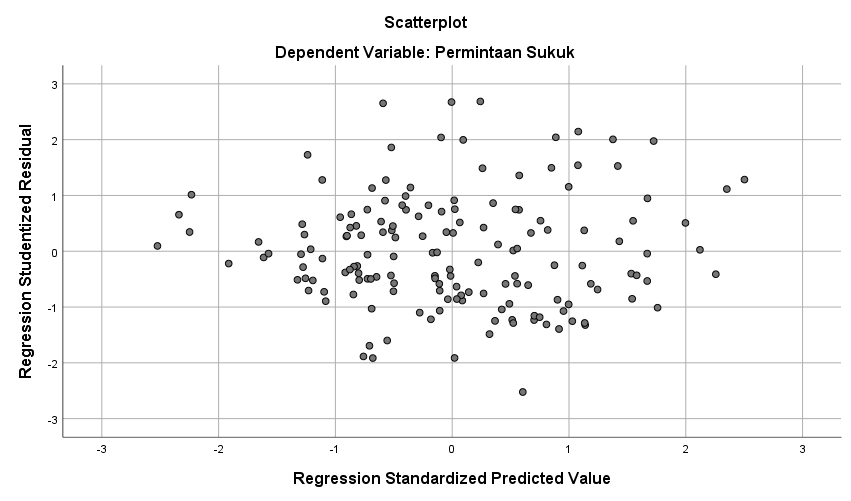 Lampiran 8Uji HesteroskedastisitasLampiran 9Uji autokorelasiLampiran 10ANALISIS REGRESI BERGANDALampiran 11Hasil Uji Statistik tLampiran 12Uji fLampiran 13 Koefisien determinasiBulan InflasiBi rateHarga OriPermintaan SukukJan-192.82%6.00 %100.363.464.960.000Feb-192.57%6.00 %102.263.395.840.000Mar-192.48%6.00 %103.1110.798.900.000Apr-192.83%6.00 %102.024.612.170.000May-193.32%6.00 %100.513.042.540.000Jun-193.28%6.00 %105.713.134.610.000Jul-193.32%5.75 %105.863.007.700.000Aug-193.49%5.50 %105.671.499.320.000Sep-193.39%5.25 %105.812.229.270.000Oct-193.13%5.00 %107.692.402.050.000Nov-193.00%5.00 %107.41.622.390.000Dec-192.72%5.00 %107.351.907.460.000Jan-202.68%5.00 %102.631.231.210.000Feb-202.98%4.75 %101.441.145.830.000Mar-202.96%4.50 %94.4419.474.880.000Apr-202.67%4.50 %95.068.846.790.000May-202.19%4.50 %97.647.925.070.000Jun-201.96%4.25 %995.080.170.000Jul-201.54%4.00 %101.886.096.110.000Aug-201.32%4.00 %101.869.503.830.000Sep-201.42%4.00 %101.317.739.200.000Oct-201.44%4.00 %103.2316.284.100.000Nov-201.59%3.75 %106.4514.485.310.000Dec-201.68%3.75 %10914.264.390.000Jan-211.55%3.75 %102.616.494.030.000Feb-211.38%3.50 %99.8613.226.130.000Mar-211.37%3.50 %98.215.123.900.000Apr-211.42%3.50 %100.155.886.720.000May-211.68%3.50 %100.896.270.920.000Jun-211.33%3.50 %100.185.272.800.000Jul-211.52%3.50 %101.845.421.580.000Aug-211.59%3.50 %102.815.217.450.000Sep-211.60%3.50 %101.537.778.550.000Oct-211.66%3.50 %102.348.745.000.000Nov-211.75%3.50 %102.447.321.380.000Dec-211.87%3.50 %101.916.977.820.000Jan-222.18%3.50 %100.136.290.460.000Feb-222.06%3.50 %99.855.488.170.000Mar-222.64%3.50 %98.016.757.580.000Apr-223.47%3.50 %96.226.168.980.000May-223.55%3.50 %95.47.095.760.000Jun-224.35%3.50 %95.536.204.110.000Jul-224.94%3.50 %96.626.147.250.000Aug-224.69%3.75 %96.056.518.920.000Sep-225.95%4.25 %94.766.168.670.000Oct-225.71%4.75 %93.066.212.120.000Nov-225.42%5.25 %96.995.270.410.000Dec-225.51%5.50%97.545.660.000.000Bulan SR-008SR-009SR-010SR-011SR-012SR-013SR-014SR-015SR-016Jan-1999.68099.732-------Feb-1999.898100.038-------Mar-1999.070100.037-100.01-----Apr-19-100.101-100.12-----May-19-100.061-100.05-----Jun-19-100.031-99.96-----Jul-19-100.242-99.12-----Aug-19-100.204-99.68-----Sep-19-100.497-99.08-----Oct-19-100.550-99.5-----Nov-19-100.469-99.78-----Dec-19-100.443-99.67-----Jan-20-100.224-99.87-----Feb-20-100.069-100.2-----Mar-20-100.000-100.37100.48 ----Apr-20--100.07100.37100.88 ----May-20--100.04100.3100.39 ----Jun-20--100.84100.78100.59 ----Jul-20--100.14101.13 100.39 ----Aug-20--100.11101.13 101.68 ----Sep-20--100.00101.44 101.61 ----Oct-20--100.33101.05101.66 100.05---Nov-20--100.40100.01101.62 100.12---Dec-20--100.50100.05101.68 99.45---Jan-21--100.0099.92100.49 99.25---Feb-21--99.9999.98100.61 100.06---Mar-21--99.98100.08100.26100.26100.01--Apr-21---100.12100.4899.77100.26--May-21---100.11100.5299.9199.85--Jun-21---100.27101.71100.3399.57--Jul-21---99.99101.38100.9599.9--Aug-21---100.35101.38101.31100.06--Sep-21---101.3101.55101.44100.54100-Oct-21---101.34101.63100.57100.84100.18-Nov-21---101.2100.06100.47100.09100.08-Dec-21---100.9999.46100.78101.09100.27-Jan-22---99.54101.06100.62101.59100.47-Feb-22---99.13101.06101.04101.7100.36-Mar-22---99.87100.96101.37101.21100.04100.01Apr-22----99.46101.0699.86100.07100.93May-22----99.47100.9399.5999.96101.06Jun-22----99.24101.2999.8699.83101.37Jul-22----100.3299.67100.31100.09100.25Aug-22----100.3499.73100.09100.81101.62Sep-22----101.0199.55100.16101.05101.31Oct-22----100.7699.97100.06101.08101.33Nov-22----100.73100.01101.21101.31101.2Dec-22----100.59100.04101.56101.51101.36Bulan SR-008SR-009SR-010SR-011SR-012SR-013SR-014SR-015SR-016Jan-1911.2%7.1%-------Feb-1911.2%6.8%-------Mar-199.3%6.8%-8.0%-----Apr-19-6.7%-8.0%-----May-19-6.8%-8.0%-----Jun-19-6.8%-8.3%-----Jul-19-6.4%-8.4%-----Aug-19-6.4%-8.2%-----Sep-19-5.7%-8.5%-----Oct-19-5.3%-8.3%-----Nov-19-5.1%-8.2%-----Dec-19-4.4%-8.2%-----Jan-20-4.6%-8.1%-----Feb-20-3.4%-7.9%----Mar-20-6.8%-7.8%6.1%----Apr-20--5.8%7.8%6.0%----May-20--5.8%7.9%6.1%----Jun-20--4.6%7.6%8.3%----Jul-20--5.5%7.3%6.1%----Aug-20--5.5%7.3%5.6%---Sep-20--5.7%7.0%5.6%---Oct-20--4.8%7.2%5.5%6.0%---Nov-20--4.2%8.0%5.5%6.3%---Dec-20--3.1%8.0%5.5%5.3%---Jan-21--5.6%8.1%6.0%6.4%---Feb-21--5.9%8.1%6.0%6.0%---Mar-21--9.3%8.0%6.2%5.9%5.5%--Apr-21---7.9%6.0%6.2%5.4%--May-21---7.9%6.0%6.1%5.5%--Jun-21---7.6%5.2%5.9%5.6%--Jul-21---8.1%5.4%5.6%5.5%--Aug-21---7.4%5.4%5.4%5.4%--Sep-21---5.1%5.2%5.3%5.2%5.1%-Oct-21---4.3%5.1%5.7%5.1%5.0%-Nov-21---3.7%6.2%5.8%5.4%5.1%-Dec-21---2.8%6.8%5.6%4.9%5.0%-Jan-22---3.2%5.3%5.6%4.7%4.9%-Feb-22---3.9%5.2%5.3%4.6%4.9%-Mar-22---3.8%5.2%5.1%4.8%5.1%4.9%Apr-22----6.9%5.2%5.5%5.1%4.6%May-22----7.0%5.3%5.7%5.1%4.5%Jun-22----7.8%4.9%5.6%5.2%4.4%Jul-22----5.8%6.4%5.3%5.1%4.8%Aug-22----5.6%6.3%5.4%4.7%4.3%Sep-22----4.0%6.5%5.4%4.5%4.4%Oct-22----4.2%6.1%5.4%4.5%4.4%Nov-22----3.6%6.0%4.5%4.3%4.4%Dec-22----3.2%6.0%4.1%4.2%4.3%Descriptive StatisticsDescriptive StatisticsDescriptive StatisticsDescriptive StatisticsDescriptive StatisticsDescriptive StatisticsNMinimumMaximumMeanStd. DeviationHarga Sukuk15899.08101.71100.4356.65109BI rate1583.506.004.3070.74114Inflasi1581.325.952.85701.44821Yield1582.8011.205.80251.34055Harga Ori15893.06109.0099.97633.70401Permintaan Sukuk158127490000.002989840000.001409705518.9873630319120.01714Valid N (listwise)158One-Sample Kolmogorov-Smirnov TestOne-Sample Kolmogorov-Smirnov TestOne-Sample Kolmogorov-Smirnov TestUnstandardized ResidualNN158Normal Parametersa,bMean-.0000011Normal Parametersa,bStd. Deviation573253723.40886510Most Extreme DifferencesAbsolute.070Most Extreme DifferencesPositive.070Most Extreme DifferencesNegative-.042Test StatisticTest Statistic.070Asymp. Sig. (2-tailed)Asymp. Sig. (2-tailed).053cExact Sig. (2-tailed)Exact Sig. (2-tailed).395Point ProbabilityPoint Probability.000a. Test distribution is Normal.a. Test distribution is Normal.a. Test distribution is Normal.b. Calculated from data.b. Calculated from data.b. Calculated from data.c. Lilliefors Significance Correction.c. Lilliefors Significance Correction.c. Lilliefors Significance Correction.CoefficientsaCoefficientsaCoefficientsaCoefficientsaModelModelCollinearity StatisticsCollinearity StatisticsModelModelToleranceVIF1Harga Sukuk.7651.3071BI rate.6581.5211Inflasi.4962.0161Yield.6141.6281Harga Ori.5361.866a. Dependent Variable: Permintaan Sukuka. Dependent Variable: Permintaan Sukuka. Dependent Variable: Permintaan Sukuka. Dependent Variable: Permintaan SukukCoefficientsaCoefficientsaCoefficientsaCoefficientsaCoefficientsaCoefficientsaCoefficientsaModelModelUnstandardized CoefficientsUnstandardized CoefficientsStandardized CoefficientstSig.ModelModelBStd. ErrorBetatSig.1(Constant)-9288947415.1444801330292.623-1.935.0551Harga Sukuk85841867.26845791950.680.1651.875.0631BI rate45416403.03843392044.419.0991.047.2971Inflasi-38013981.75025567155.603-.163-1.487.1391Yield31189786.40424819905.963.1241.257.2111Harga Ori8607431.4969617930.118.094.895.372a. Dependent Variable: Permintaan Sukuka. Dependent Variable: Permintaan Sukuka. Dependent Variable: Permintaan Sukuka. Dependent Variable: Permintaan Sukuka. Dependent Variable: Permintaan Sukuka. Dependent Variable: Permintaan Sukuka. Dependent Variable: Permintaan SukukModel SummarybModel SummarybModel SummarybModel SummarybModel SummarybModel SummarybModelRR SquareAdjusted R SquareStd. Error of the EstimateDurbin-Watson1.416a.173.146582605951.117222.052a. Predictors: (Constant), Harga Ori, Harga Sukuk, BI rate, Yield, Inflasia. Predictors: (Constant), Harga Ori, Harga Sukuk, BI rate, Yield, Inflasia. Predictors: (Constant), Harga Ori, Harga Sukuk, BI rate, Yield, Inflasia. Predictors: (Constant), Harga Ori, Harga Sukuk, BI rate, Yield, Inflasia. Predictors: (Constant), Harga Ori, Harga Sukuk, BI rate, Yield, Inflasia. Predictors: (Constant), Harga Ori, Harga Sukuk, BI rate, Yield, Inflasib. Dependent Variable: Permintaan Sukukb. Dependent Variable: Permintaan Sukukb. Dependent Variable: Permintaan Sukukb. Dependent Variable: Permintaan Sukukb. Dependent Variable: Permintaan Sukukb. Dependent Variable: Permintaan SukukCoefficientsaCoefficientsaCoefficientsaCoefficientsaCoefficientsaCoefficientsaCoefficientsaModelModelUnstandardized CoefficientsUnstandardized CoefficientsStandardized CoefficientstSig.ModelModelBStd. ErrorBetatSig.1(Constant)-25356705050.4318560561429.754-2.962.0041Harga Sukuk283477782.94081645040.623.2933.472.0011BI rate-38770177.68777366112.966-.046-2.501.6171Inflasi-98214974.61645585117.621-.226-2.155.0331Yield174295543.62244252804.270.3713.939.0001Harga Ori-22691707.92717148347.767-.133-1.323.188a. Dependent Variable: Permintaan Sukuka. Dependent Variable: Permintaan Sukuka. Dependent Variable: Permintaan Sukuka. Dependent Variable: Permintaan Sukuka. Dependent Variable: Permintaan Sukuka. Dependent Variable: Permintaan Sukuka. Dependent Variable: Permintaan SukukCoefficientsaCoefficientsaCoefficientsaCoefficientsaCoefficientsaCoefficientsaCoefficientsaModelModelUnstandardized CoefficientsUnstandardized CoefficientsStandardized CoefficientsTSig.ModelModelBStd. ErrorBetaTSig.1(Constant)-25356705050.4318560561429.754-2.962.0041Harga Sukuk283477782.94081645040.623.2933.472.0011BI rate-38770177.68777366112.966-.046-2.501.6171Inflasi-98214974.61645585117.621-.226-2.155.0331Yield174295543.62244252804.270.3713.939.0001Harga Ori-22691707.92717148347.767-.133-1.323.188a. Dependent Variable: Permintaan Sukuka. Dependent Variable: Permintaan Sukuka. Dependent Variable: Permintaan Sukuka. Dependent Variable: Permintaan Sukuka. Dependent Variable: Permintaan Sukuka. Dependent Variable: Permintaan Sukuka. Dependent Variable: Permintaan SukukANOVAaANOVAaANOVAaANOVAaANOVAaANOVAaANOVAaModelModelSum of SquaresdfMean SquareFSig.1Regression10783130780157403000.00052156626156031480580.0006.354.000b1Residual51593313530134045000.000152339429694277197630.0001Total62376444310291450000.000157a. Dependent Variable: Permintaan Sukuka. Dependent Variable: Permintaan Sukuka. Dependent Variable: Permintaan Sukuka. Dependent Variable: Permintaan Sukuka. Dependent Variable: Permintaan Sukuka. Dependent Variable: Permintaan Sukuka. Dependent Variable: Permintaan Sukukb. Predictors: (Constant), Harga Ori, Harga Sukuk, BI rate, Yield, Inflasib. Predictors: (Constant), Harga Ori, Harga Sukuk, BI rate, Yield, Inflasib. Predictors: (Constant), Harga Ori, Harga Sukuk, BI rate, Yield, Inflasib. Predictors: (Constant), Harga Ori, Harga Sukuk, BI rate, Yield, Inflasib. Predictors: (Constant), Harga Ori, Harga Sukuk, BI rate, Yield, Inflasib. Predictors: (Constant), Harga Ori, Harga Sukuk, BI rate, Yield, Inflasib. Predictors: (Constant), Harga Ori, Harga Sukuk, BI rate, Yield, Inflasia. Predictors: (Constant), Harga Ori, Harga Sukuk, BI rate, Yield, Inflasi